ANEXO II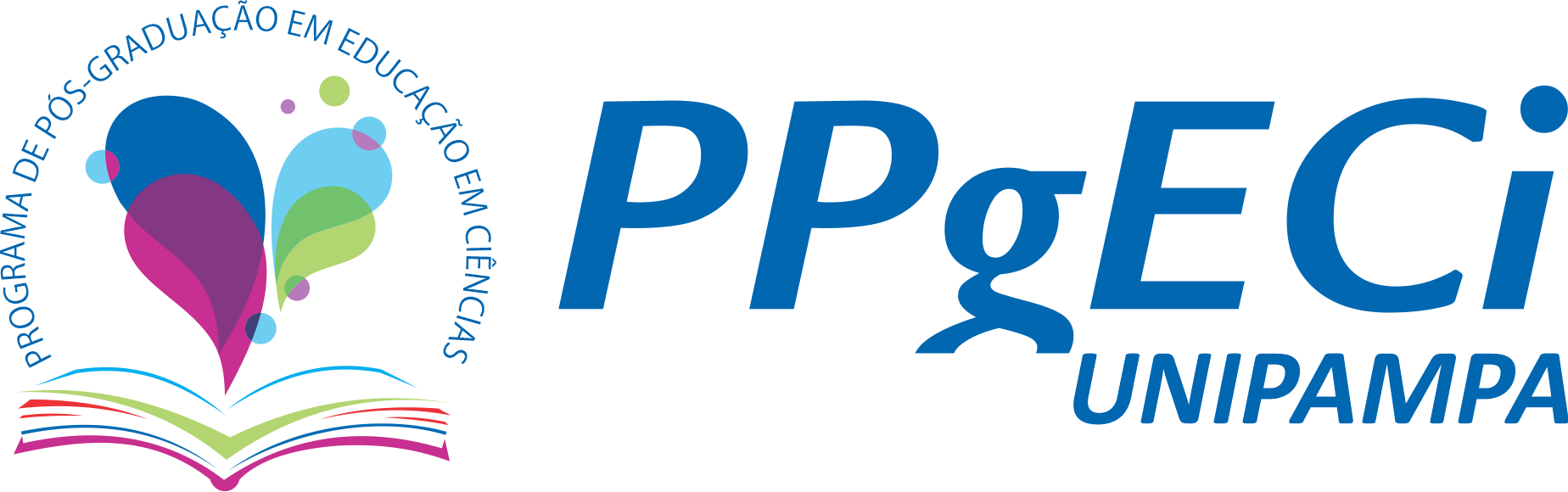 Nome:Orientador:Coorientador (deve estar oficialmente registrado):Relatório: (	) Parcial (	) FinalBolsa : ( ) CAPES	(  ) CNPq	(	) FAPERGS          (	) PAPGCumpro todos os requisitos para manutenção da bolsa, conforme regulamento das agências fomentadoras:	( ) SIM ( ) NÃONúmero de créditos concluídos: Número de créditos em andamento: Realizou prova de língua inglesa suficiência em língua estrangeira? ( ) NÃO ( )SIM Realizou prova de qualificação? ( ) SIM ( ) NÃONo caso de resposta negativa no item anterior, qual a data prevista? OBS.: Anexar os documentos comprobatórios nessa ordem, indicando no cabeçalho a indicação do material.No caso de não cumprimento de algum dos itens constantes no plano de trabalho, justifique no espaço abaixo, inclusive indicando como/quando pretende efetuar.Parecer descritivo do orientador em relação ao bolsista.Declaramos que as informações fornecidas são verdadeiras.Uruguaiana, xx de xxxx de xxxxAssinatura do Bolsista	Assinatura do Orientador